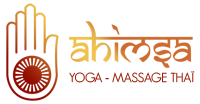 STAGE YOGA avec Christian Pisano27-28-29 Mai 2023 à MONTPELLIER
Nom : …………………………………………………………………………………………Prénom :……………………………………………………………………………………Téléphone : ………………………………………………………………………………Mail : …………………………………………………………………………………………Nom du professeur : …………………………………………………………………Nombre d’années de pratique yoga Iyengar : ………………………………Enseignez-vous le yoga : ……………………………………………………………Problèmes particuliers à signaler :........................................................................................................................................................................................Remplir la fiche d’inscription et acompte de 100 €. Montant total du stage 300€.  Le reste du paiement se fera le jour du stage. (Attention : Tous les précédents chèques ne sont plus valables et ont été détruits).Remboursement de l’acompte jusqu’à 1 mois avant le début du stage. Une fois passé ce délai nous nous réservons le droit de garder l’acompte.*Si le stage est annulé pour raison sanitaire, ou annulation de notre part, ou de la part de C. Pisano, aucun chèque ne sera encaissé.Chèque à établir à l’ordre de : Ahimsà Yoga à renvoyer en même temps que le bulletin d’inscription à l’adresse : Chelo PalmeroRésidence Campus du Soleil Route de Boujan 34500 Béziers« Il est toujours préférable de consulter un médecin avant de commencer une pratique physique. En tant qu’élève, vous demeurez entièrement responsable de votre pratique, de votre sécurité et de votre bien-être. La signature de la présente fiche d’inscription engage l’élève au respect de toutes les dispositions prises. Le non-respect de ces dispositions, tout comme le vol des effets personnels de l’élève et les blessures qu’il subirait pendant ou hors des cours ne pourront en aucun cas engager la responsabilité des organisateurs ni ouvrir droit à de quelconques dommages et intérêts au profit de l’élève. »Signature : .......................................................................... Date :........................